BEFORE THEPENNSYLVANIA PUBLIC UTILITY COMMISSIONConyngham Township				:							:	v.						:		C-2021-3023624							:Sanitary Sewer Authority				:of the Borough of Shickshinny			:NINTH INTERIM ORDERCLOSING THE RECORDAND NOW, the transcript of the October 4, 2022, hearing in this case having been docketed by the Commission’s Secretary’s Bureau in Harrisburg on October 26, 2022; and the Parties having filed their respective briefs by November 18, 2022; and no further hearings in this matter are being scheduled or held, 		THEREFORE,		IT IS ORDERED:That the record at Docket No. C-2021-3023624 is hereby closed.		2.	That the Initial Decision in this case shall be prepared and issued.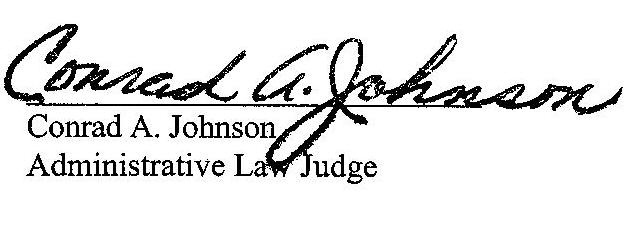 Dated:  November 23, 2022C-2021-3023624 – CONYNGHAM TOWNSHIP V. SHICKSHINNY SANITARY SEWER AUTHORITY OF THE BOROUGH OF SHICKSHINNY
VITO J DELUCA ESQUIRE
DELUCA LAW OFFICES
26 PIERCE STREET
KINGSTON PA  18704
570-288-8000
vjd@delucalawoffices.com
Accepts eService
Representing Conyngham TownshipSEAN W LOGSDON ESQUIRE
85 DRASHER ROAD
DRUMS PA  18222
570-788-6647
sean@karpowichlaw.com
Accepts eService
Representing Sanitary Sewer Authority of The Borough of ShickshinnySANITARY SEWER AUTHORITY OF THE BOROUGH OF SHICKSHINNY
1 MAIN ROAD
SHICKSHINNY PA  18655
shickauth@frontier.comMICHAEL L SWINDLER ESQUIREPENNSYLVANIA PUBLIC UTILITY COMMISSION BUREAU OF INVESTIGATION & ENFORCEMENT400 NORTH STREET HARRISBURG PA 17120717-783-6369mswindler@pa.gov
Accepts eServiceRepresenting Bureau of Investigation & Enforcement 